	                       Пятый созыв                                                	                                                         Пятьдесят второе заседание    В соответствии со ст.35 Регламента Совета городского округа город Октябрьский Республики Башкортостан, Совет городского округа город Октябрьский Республики БашкортостанР Е Ш И Л:Включить в повестку дня пятьдесят второго заседания Совета городского округа город Октябрьский Республики Башкортостан пятого созыва следующие вопросы:Председатель Совета городского округа                                                             		         А.А. Имангулов                            г. Октябрьский20 июня 2024 года№ 539        БашЉортостан республиКаhы                  ОКТЯБРЬСКИЙ ЉАЛАhЫ                    Љала округы Советы452620, Октябрьский ҡалаhы,Чапаев урамы, 23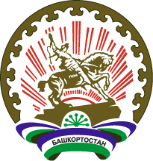 Республика БашкортостанСОВЕТ ГОРОДСКОГО ОКРУГАГОРОД ОКТЯБРЬСКИЙ452620, город Октябрьский, улица Чапаева, 23                Љарар                           РешениеО повестке дня пятьдесят второго заседания Совета городского округа город Октябрьский Республики Башкортостан пятого созываО повестке дня пятьдесят второго заседания Совета городского округа город Октябрьский Республики Башкортостан пятого созываО повестке дня пятьдесят второго заседания Совета городского округа город Октябрьский Республики Башкортостан пятого созываО повестке дня пятьдесят второго заседания Совета городского округа город Октябрьский Республики Башкортостан пятого созываО повестке дня пятьдесят второго заседания Совета городского округа город Октябрьский Республики Башкортостан пятого созыва.О внесении изменений в Правила землепользования и застройки городского округа город Октябрьский Республики Башкортостан, утвержденные решением Совета городского округа город Октябрьский Республики Башкортостан от 29.06.2017 №107.Докладчик: Гильфанова Ленара Радиковна – и.о. главного архитектора -начальника отдела архитектурыО внесении изменения в Положение о муниципальном земельном контроле на территории городского округа город Октябрьский Республики Башкортостан, утвержденное решением Совета городского округа город Октябрьский Республики Башкортостан от 30.09.2021 № 158.Докладчик: Мавлютова Зульфия Жановна – начальник управления земельных и имущественных отношений и жилищной политики администрацииОб определении цены и порядка оплаты земельных участков, находящихся в собственности городского округа город Октябрьский Республики Башкортостан, предоставленных в аренду для ведения гражданами садоводства или огородничества для собственных нужд.Докладчик: Мавлютова Зульфия Жановна – начальник управления земельных и имущественных отношений и жилищной политики администрацииО внесении изменений в Перечень муниципального имущества, предназначенного для передачи во владение и (или) пользование субъектам малого и среднего предпринимательства, организациям, образующим инфраструктуру поддержки субъектов малого и среднего предпринимательства, и физическим лицам, не являющимся индивидуальными предпринимателями и применяющим специальный налоговый режим «Налог на профессиональный доход», утверждённый решением Совета городского округа город Октябрьский Республики Башкортостан от 29.01.2009 № 131.Докладчик: Мавлютова Зульфия Жановна – начальник управления земельных и имущественных отношений и жилищной политики администрацииО внесении изменений в Прогнозный план (программу) приватизации муниципального имущества городского округа город Октябрьский Республики Башкортостан на 2024 - 2026 годы.Докладчик: Мавлютова Зульфия Жановна – начальник управления земельных и имущественных отношений и жилищной политики администрацииО внесении изменения в Положение о мерах поддержки выпускников и лиц, обучающихся в медицинских образовательных организациях среднего профессионального образования, утвержденное решением Совета городского округа город Октябрьский Республики Башкортостан от 28.03.2024 №507.Докладчик: Латыпов Октябрь Раисович – заместитель главы администрацииО назначении выборов депутатов Совета городского округа город Октябрьский Республики Башкортостан шестого созываДокладчик: Нургалеев Фанис Варисович – секретарь Совета городского округа